Annuity Social Media Copy OptionsAre you among the millions of investors with a knot in your stomach over recent market volatility? Check out our guide to see how annuities might help. #annuity #investments [use CBSI’s shortened link for campaign branded infographic: https://bit.ly/3mP0YPp] OR [credit union insert shortened link to blog page or hosted PDF/JPG] 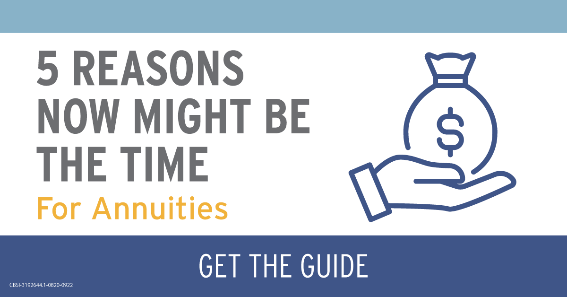 (download blue/yellow post image here), (download blue/green post image here), (download burgundy post image here)Is your portfolio REALLY diversified? Here are 5 reasons you might want to consider annuities in the mix, especially now. #annuity #investments [use CBSI’s shortened link for campaign branded infographic: https://bit.ly/3mP0YPp] OR [credit union insert shortened link to blog page or hosted PDF/JPG](download blue/yellow post image here), (download blue/green post image here), (download burgundy post image here)If you’ve been stressing over recent global events and market volatility, it might be time to consider investing in an annuity. Here’s why. #annuity #investments [use CBSI’s shortened link for campaign branded infographic: https://bit.ly/3mP0YPp] OR [credit union insert shortened link to blog page or hosted PDF/JPG](download blue/yellow post image here), (download blue/green post image here), (download burgundy post image here)CBSI-3192644.1-0820-0922